Theme/Subject: Anglo Saxons/ History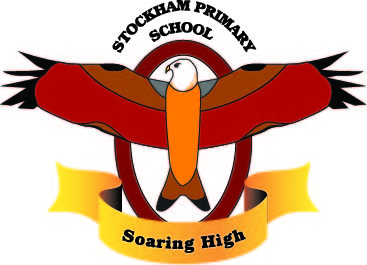 Breadth: 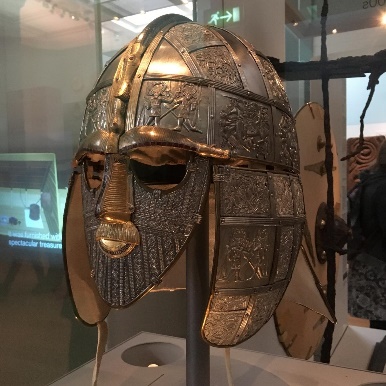 Theme/Subject: Anglo Saxons/ HistoryBreadth: Theme/Subject: Anglo Saxons/ HistoryBreadth: Theme/Subject: Anglo Saxons/ HistoryBreadth: Theme/Subject: Anglo Saxons/ HistoryBreadth: As writers: Persuasive Sentence Structure, adverbials, noun phrases, rhetorical questions, counter arguments, metaphors, subordinating conjunctions. daisy.britten@teachingpersonnel.comTexts:Class reader: KickNon fiction: Anglo Saxon and Scots InvadersNarrative: KickAs writers: Persuasive Sentence Structure, adverbials, noun phrases, rhetorical questions, counter arguments, metaphors, subordinating conjunctions. daisy.britten@teachingpersonnel.comTexts:Class reader: KickNon fiction: Anglo Saxon and Scots InvadersNarrative: KickBeing physically active:Choose and combine techniques in game situation.• Work alone, or with team mates in order to gain points or possession.Field, defend and attack tactically by anticipating the direction of play.• Choose the most appropriate tactics for a game.• Uphold the spirit of fair play and respect in all competitive situations.• Lead others when called upon and act as a good role model within a team.As Designers: Understand the importance of correct storage and handling of ingredientsMeasure ingredients accuratelyFollow a recipeDemonstrate a range of baking and cooking techniquesCreate and refine recipes.As scientists:Compare and group together everyday materials based on their properties.• Understand how some materials will dissolve in liquid to form a solution and describe how to recover a substance from a solution.• Use knowledge of solids, liquids and gases to decide how mixtures might be separated, including through filtering, sieving and evaporating.• Give reasons, based on evidence from comparative and fair tests, for the particular uses of everyday materials, including metals, wood and plastic.• Demonstrate that dissolving, mixing and changes of state are reversible changes.• Explain that some changes result in the formation of new materials.As readers:Recommending booksExploring the meaning of wordsMaking comparisons Inferring SummarisingAs readers:Recommending booksExploring the meaning of wordsMaking comparisons Inferring SummarisingAs Mathematicians:Multiplication/ DivisionPerimeter and AreaFractionsAs linguists (French):Give simple directionsDescribe where places areGive directions to a particular place in the townAsk for directionsAs musicians: How does music teach us about our community. Listening to, appreciating, understanding and performing music: Eerie Canal, Hero’s, Happy to be me.  As computer Experts:Understand the terms algorithm, programme and debug.Design, write and debug programmes that accomplish specific goals.As computer Experts:Understand the terms algorithm, programme and debug.Design, write and debug programmes that accomplish specific goals.As Historians:Explain the reasons why the Anglo Saxons came to BritainExplain what happened after the Roman Army left BritainIdentify the main characteristics of Anglo Saxon BritainExplain how Anglo Saxon Rule changed during Anglo Saxon TimesReligious Education:Understand some key facts of Judaism.Understand how the commandments express a relationship with God.Recognise the features of a synagogue.To be able to describe the story of Easter and make links to religious beliefsInvestigate the meaning of Purim.As citizens (PSHCE): Know the health risks of smoking and can tell you how tobacco affects the lungs, liver and heart.Understand some of the risks with misusing alcohol.To know and can put into practice basic emergency aid procedures and know how to get help in emergency situationsUnderstand how the media, social media and celebrity culture promotes certain body typesDescribe the different roles food can play in people’s lives and can explain how people can develop eating problems (disorders) relating to body image pressuresTo know what makes a healthy lifestyleKey Vocabulary:Medieval, legacy, Christianisation, pagan, literature, descendants, conquered, stability, collapse, chaos, upheaval, consequences, independent, allegiance, Anglo Saxons, yeast, knead, dough, prove, taste, texture, properties, dissolve, solution, solids, liquids, gases, evaporating, sieving, filtering, mixing, reversible, irreversible.  Medieval, legacy, Christianisation, pagan, literature, descendants, conquered, stability, collapse, chaos, upheaval, consequences, independent, allegiance, Anglo Saxons, yeast, knead, dough, prove, taste, texture, properties, dissolve, solution, solids, liquids, gases, evaporating, sieving, filtering, mixing, reversible, irreversible.  Medieval, legacy, Christianisation, pagan, literature, descendants, conquered, stability, collapse, chaos, upheaval, consequences, independent, allegiance, Anglo Saxons, yeast, knead, dough, prove, taste, texture, properties, dissolve, solution, solids, liquids, gases, evaporating, sieving, filtering, mixing, reversible, irreversible.  Medieval, legacy, Christianisation, pagan, literature, descendants, conquered, stability, collapse, chaos, upheaval, consequences, independent, allegiance, Anglo Saxons, yeast, knead, dough, prove, taste, texture, properties, dissolve, solution, solids, liquids, gases, evaporating, sieving, filtering, mixing, reversible, irreversible.  Curriculum Drivers:Curiosity:Who was the Anglo Saxons? When did they arrive? Why did they arrive? Why did the Romans leave?What was it like in Anglo Saxon Britain?How do we know about the beliefs and culture of the Anglo Saxons? Knowledge of the wider world:Where did the Anglo Saxons come from in Europe?What other major civilisations were flourishing at the same time as the Anglo Saxons? How do the Anglo Saxons link to our local area? Aspirations:Knowledge of different careers – historians, scientists, food technology. Knowledge of how to lead a healthy lifestyle and to overcome potential barriers and how to help others.Home learning:Year 5 homework for this term will be the following:Weekly logging into Spelling Shed to practise the weekly spellings – 6 games to unlock other games – the spellings can be practiced in their homework books too. Weekly logging into Times Tables Rockstars – 15 minutes to release other games.  Reading- recorded into the reading diary to be entered into the readers raffle every Thursday and Key Stage 2 readers raffle at the end of term. One item to be chosen from the homework menu per week, to be handed in every Thursday